В соответствии с Федеральным законом от 27 июля 2010 года № 210-ФЗ «Об организации предоставления государственных и муниципальных услуг», постановлением Правительства Российской Федерации от 16 мая 2011 года     № 373 «О разработке и утверждении административных регламентов исполнения государственных функций и административных регламентов предоставления государственных услуг», Законом Краснодарского края от 23 апреля 2013 года № 2695–КЗ «Об охране зеленых насаждений в Краснодарском крае», п о с т а н о в л я ю: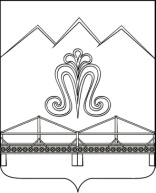 1.Утвердить административный регламент по предоставлению администрацией Мостовского городского поселения Мостовского района муниципальной услуги «Выдача порубочного билета на территории муниципального образования» согласно приложению. 2.Общему отделу администрации Мостовского городского поселения (Данилова) обнародовать настоящее постановление и разместить на официальном сайте Мостовского городского поселения в сети Интернет www.pgt-mostovskoy.ru.3.Признать утратившим силу постановление администрации Мостовского городского поселения от 10 декабря 2015 года № 815 «Об утверждении административного регламента по предоставлению муниципальной услуги «Выдача порубочного билета на территории Мостовского городского поселения Мостовского района». 4.Контроль за выполнением настоящего постановления оставляю за собой.5.Постановление вступает в силу после его обнародования.Глава Мостовского городского поселения                                                                            С.А. БугаевЛИСТ СОГЛАСОВАНИЯпроекта постановления администрации Мостовского городского поселения Мостовского района от ____________ № _____«Об утверждении административного регламента по предоставлению администрацией Мостовского городского поселения Мостовского района муниципальной услуги «Выдача порубочного билета на территории муниципального образования»Проект внес:Главный специалист администрации Мостовского городского поселения                                                О.Н. АржанцеваПроект составил:Ведущий специалист администрацииМостовского городского поселения                                               А.А. ГерцовскийПроект согласован:Исполняющий обязанностиначальника общего отдела администрации Мостовского городского поселения                                                   Е.А. ДаниловаВедущий специалист администрацииМостовского городского поселения                                                 Н.В. МалюковаНачальник отдела по финансам,бюджету и экономике администрацииМостовского городского поселения                                               С.А. СамадуроваПРИЛОЖЕНИЕУТВЕРЖДЕНпостановлением администрацииМостовского городского поселенияМостовского районаот __________ № _____АДМИНИСТРАТИВНЫЙ РЕГЛАМЕНТпо предоставлению администрацией Мостовского городского поселения Мостовского района муниципальной услуги «Выдача порубочного билета на территории муниципального образования»Раздел I. Общие положения1.1.Предмет регулирования административного регламентаАдминистративный регламент по предоставлению администрацией Мостовского городского поселения Мостовского района муниципальной услуги «Выдача порубочного билета на территории муниципального образования» (далее – Регламент) определяет стандарты, сроки и последовательность предоставления муниципальной услуги по выдаче порубочного билета на территории Мостовского городского поселения Мостовского района (далее – муниципальная услуга).Порубочный билет - разрешительный документ, выданный администрацией Мостовского городского поселения Мостовского района, дающий право на выполнение работ по вырубке (уничтожению), санитарной рубке, санитарной, омолаживающей или формовочной обрезке зеленых насаждений.Санитарные рубки - рубки, проводимые с целью улучшения санитарного состояния зеленых насаждений (в том числе удаление аварийно-опасных, сухостойных и больных деревьев и кустарников), производимые по результатам обследования зеленых насаждений администрацией Мостовского городского поселения Мостовского района1.2. Круг заявителейЗаявителями, имеющими право на получение муниципальной услуги, являются:-лица, осуществляющие хозяйственную и иную деятельность на территории Мостовского городского поселения Мостовского района, для которой требуется вырубка (уничтожение) зеленых насаждений;-лица, осуществляющие хозяйственную и иную деятельность на территории Мостовского городского поселения Мостовского района, для которой требуется проведение работ по санитарной, омолаживающей или формовочной обрезке зеленых насаждений (далее – заявители).Обо всех производимых работах по устранению и ликвидации аварийных и других чрезвычайных ситуаций организации, осуществляющие обрезку, вырубку (уничтожение) зеленых насаждений, обязаны проинформировать администрацию Мостовского городского поселения Мостовского района.1.3. Требования к порядку информирования о предоставлении муниципальной услуги1.3.1. Информация о предоставлении муниципальной услуги доводится до сведения заявителей на личном приеме, по телефонам для справок (консультаций), посредством электронной почты, на Интернет-сайте администрации Мостовского городского поселения Мостовского района, на Портале государственных и муниципальных услуг (функций) Краснодарского края, а также размещается на информационных стендах в муниципальном бюджетном учреждении «Мостовской многофункциональный центр предоставления государственных и муниципальных услуг» (далее – МБУ «МФЦ»).1.3.2.Предоставление муниципальной услуги осуществляется отделом по вопросам градостроительства, благоустройства, жилищно-коммунального хозяйства, энергетики и транспорта администрации Мостовского городского поселения Мостовского района (далее – Отдел).Почтовый адрес, контактный телефон отдела администрации Мостовского городского поселения: 352570, Краснодарский край, Мостовский район, пгт. Мостовской, ул. Кооперативная, д. 58.Справочные телефоны:Отдел: 8 (86192) 5-41-24;Адрес электронной почты: www.most_adm58@mail.ru.Адрес Интернет-портала администрации Мостовского городского поселения: www.pgt-mostovskoy.ru.График работы отдела:1.3.3.Информация о местонахождении и графике работы, справочных телефонах, официальных сайтов МФЦ приведены в приложении № 9 к настоящему административному регламенту.1.3.4.Адрес Портала государственных и муниципальных услуг (функций) Краснодарского края www.pgu.krasnodar.ru.1.3.5.Консультирование по вопросам предоставления муниципальной услуги осуществляется бесплатно.1.3.6.Основными требованиями к информированию заявителей являются:-достоверность предоставляемой информации; -четкость в изложении информации; -полнота информации; -удобство и доступность получения информации;-своевременность предоставления информации.1.3.7.Консультации предоставляются по следующим вопросам:-перечень документов, необходимых для предоставления муниципальной услуги, комплектности (достаточности) представленных документов; -органы власти и организации, в которых заявитель может получить документы, необходимые для предоставления муниципальной услуги (наименование и их местонахождение); -время приема и выдачи документов; -порядок и сроки предоставления муниципальной услуги; -порядок обжалования решения или действий (бездействия), принятых или осуществляемых в ходе предоставления муниципальной услуги. 1.3.8.Обязанности должностных лиц при ответе на телефонные звонки, устные и письменные обращения граждан или организаций:-при ответах на телефонные звонки и устные обращения ответственный специалист подробно и в вежливой (корректной) форме информирует обратившихся по интересующим их вопросам. Ответ на телефонный звонок должен начинаться с информации о наименовании организации, в которую позвонил гражданин, фамилии, имени, отчестве и должности специалиста, принявшего телефонный звонок;-если специалист не может ответить на вопрос самостоятельно, либо подготовка ответа требует продолжительного времени, он может предложить обратившемуся обратиться письменно, либо назначить другое удобное для заинтересованного лица время для получения информации;-рекомендуемое время для телефонного разговора не более 10 минут, личного устного информирования - не более 15 минут;     -при ответах на письменные обращения и обращения, поступившие по электронной почте, дается четкий и понятный ответ на поставленные вопросы, указывается фамилия, инициалы, должность и номер телефона исполнителя.1.3.9.Порядок, форма и место размещения информации.1.3.9.1..Информационные стенды, размещенные в администрации Мостовского городского поселения и в помещениях МБУ «МФЦ», предоставляющих муниципальную услугу, должны содержать:-режим работы, адреса МБУ «МФЦ», администрации Мостовского городского поселения, предоставляющих муниципальную услугу;-адрес официального Интернет-портала администрации Мостовского городского поселения Мостовского района, адрес электронной почты администрации Мостовского городского поселения, предоставляющего муниципальную услугу;-почтовые адреса, телефоны, фамилии руководителей МБУ «МФЦ» и администрации Мостовского городского поселения Мостовского района, предоставляющего муниципальную услугу;-порядок получения консультаций о предоставлении муниципальной услуги;-порядок и сроки предоставления муниципальной услуги;-образцы заявлений о предоставлении муниципальной услуги и образцы заполнения таких заявлений;-перечень документов, необходимых для предоставления муниципальной услуги;-основания для отказа в приеме документов о предоставлении муниципальной услуги;-основания для отказа в предоставлении муниципальной услуги;-досудебный (внесудебный) порядок обжалования решений и действий (бездействия) специалистов администрации Мостовского городского поселения Мостовского района, предоставляющих муниципальную услугу;-иную информацию, необходимую для получения муниципальной услуги.Такая же информация размещается на официальном Интернет-портале администрации Мостовского городского поселения Мостовского района и официальном сайте МБУ «МФЦ»1.3.9.2. На Портале государственных и муниципальных услуг (функций) Краснодарского края www.pgu.krasnodar.ru представлены:а)основные сведения о порядке предоставления муниципальной услуги: -общая информация;-порядок консультирования;-права заявителя и обязанности органа власти;-основания для отказа в предоставлении муниципальной услуги;-контроль за оказанием муниципальной услуги;-сведения об оплате;-требования к местам предоставления муниципальной услуги;-срок предоставления муниципальной услуги и др.б)перечень документов, необходимых для предоставления муниципальной услуги, и требования, предъявляемые к этим документам;в)результаты предоставления муниципальной услуги;г)правовая основа предоставления муниципальной услуги;д)блок-схемы последовательности действий при исполнении административных процедур;е)другая информация по вопросам предоставления муниципальной услуги.1.3.9.3. В сети Интернет на официальном сайте администрации Мостовского городского поселения размещается следующая информация:а)текст настоящего Регламента с приложениями;б)блок-схемы последовательности действий при исполнении административных процедур;в)перечень документов, необходимых для предоставления муниципальной услуги, и требования, предъявляемые к этим документам;г)месторасположение, график (режим) работы, номера телефонов, адреса интернет-сайта и электронной почты администрации, по которым заявители могут получить необходимую информацию.д)акты обследования зеленых насаждений, которые подлежат санитарной рубке, санитарной, омолаживающей или формовочной обрезке.1.3.10.Информирование жителей о проведении работ по санитарной рубке, санитарной, омолаживающей или формовочной обрезке зеленых насаждений осуществляется путем установки информационного щита оформленного по форме согласно приложению № 4 к настоящему Административному регламенту.1.3.11.Проведение работ по санитарной рубке, санитарной, омолаживающей или формовочной обрезке зеленых насаждений без установки информационного щита, указанного в пункте 1.3.10. настоящего административного регламента, не допускается.Раздел II. Стандарт предоставления муниципальной услуги2.1. Наименование муниципальной услугиВыдача порубочного билета на территории муниципального образования.2.2.Наименование органа местного самоуправления, предоставляющего муниципальную услугу2.2.1.Предоставление муниципальной услуги осуществляет администрация Мостовского городского поселения Мостовского района (далее – Администрация).2.2.2.Прием документов, необходимых для предоставления муниципальной услуги, и выдачу документов, являющихся результатом предоставления муниципальной услуги, также может осуществлять МБУ «МФЦ»».МБУ «МФЦ» по запросу заявителя обеспечивать выезд работника многофункционального центра к заявителю для приема заявлений и документов, необходимых для предоставления муниципальной услуги, а также доставку результатов предоставления муниципальной услуги, в том числе за плату.Порядок исчисления платы за выезд работника многофункционального центра к заявителю, а также перечень категорий граждан, для которых организация выезда работника многофункционального центра осуществляется бесплатно, утверждаются актом высшего исполнительного органа государственной власти субъекта Российской Федерации.2.2.3.В соответствии с пунктом 3 части 1 статьи 7 Федерального закона от 27 июля 2010 года № 210-ФЗ «Об организации предоставления государственных и муниципальных услуг» органам, предоставляющим государственные услуги и органам, предоставляющим муниципальные услуги установлен запрет требовать от заявителя осуществления иных действий, в том числе согласований, необходимых для получения муниципальной услуги и связанных с обращением в иные органы местного самоуправления, государственные органы, организации, за исключением получения услуг, включенных в перечень услуг, которые являются необходимыми и обязательными для предоставления муниципальных услуг, утвержденный решением Совета Мостовского городского поселения Мостовского района.2.3. Описание результата предоставления муниципальной услугиРезультатом предоставления муниципальной услуги является:-выдача администрацией Мостовского городского поселения Мостовского района порубочного билета оформленного по форме согласно приложению № 3 к настоящему административному регламенту;-письменное уведомление об отказе в предоставлении муниципальной услуги.Письменное уведомление об отказе в предоставлении муниципальной услуги (далее - уведомление об отказе) оформляется с обоснованием причин отказа по форме согласно приложению № 7 к настоящему административному регламенту.2.4. Срок предоставления муниципальной услуги, в том числе с учетом необходимости обращения в организации, участвующие в предоставлении муниципальной услуги, срок приостановления предоставления муниципальной услуги, срок выдачи документов, являющихся результатом предоставления муниципальной услуги2.4.1. Срок предоставления муниципальной услуги не может превышать 30 рабочих дней. Срок выдачи заявителю расчета размера платы за компенсационное озеленение и акта обследования составляет 15 рабочих дней.Срок выдачи заявителю порубочного билета со дня внесения платы составляет 3 рабочих дня.Уведомление об отказе в выдаче порубочного билета направляется заявителю в письменной форме в трехдневный срок после принятия такого решения с указанием причин отказа.При ликвидации аварийных и других чрезвычайных ситуаций обрезка, вырубка (уничтожение) зеленых насаждений может производиться без оформления порубочного билета, который должен быть оформлен в течение пяти дней со дня окончания произведенных работ.2.4.2. Срок приостановления предоставления муниципальной услуги законодательством не предусмотрен.2.5.Перечень нормативных правовых актов, регулирующих отношения, возникающие в связи с предоставлением муниципальной услугиПредоставление муниципальной услуги осуществляется в соответствии со следующими нормативными правовыми актами:- Закон Краснодарского края от 23 апреля 2013 года № 2695–КЗ «Об охране зеленых насаждений в Краснодарском крае»; - Федеральным законом от 10 января 2002 года № 7-ФЗ «Об охране окружающей среды»;- Федеральным законом от 7 октября 2003 года № 131-ФЗ «Об общих принципах организации местного самоуправления в Российской Федерации» («Собрание законодательства РФ», 06.10.2003, № 40, ст. 3822; «Парламентская газета», № 186, 08.10.2003; «Российская газета», № 202, 08.10.2003);- Федеральным законом от 27 июля 2010 года № 210-ФЗ «Об организации предоставления государственных и муниципальных услуг» («Российская газета», № 168, 30.07.2010; «Собрание законодательства РФ», 02.08.2010, № 31, ст. 4179);- постановлением Правительства РФ от 25 июня 2012 № 634 «О видах электронной подписи, использование которых допускается при обращении за получением государственных и муниципальных услуг» («Российская газета», № 148, 02.07.2012, «Собрание законодательства РФ», 02.07.2012, № 27, ст. 3744);- постановлением Правительства Российской Федерации от 25 августа 2012 года № 852 «Об утверждении Правил использования усиленной квалифицированной электронной подписи при обращении за получением государственных и муниципальных услуг и о внесении изменения в Правила разработки и утверждения административных регламентов предоставления государственных услуг» («Собрание законодательства РФ», 03.09.2012, № 36, ст. 4903, «Российская газета», № 200, 31.08.2012); -постановление главы администрации (губернатора) Краснодарского края от 27 февраля 2015 года № 110 «Об утверждении Порядка исчисления платы за выезд работника многофункционального центра предоставления государственных и муниципальных услуг к заявителю и Перечня категорий граждан, для которых для государственных и муниципальных услуг осуществляется бесплатно»;-постановление Правительства Российской Федерации от 22 декабря 2012 г. № 1376 «Об утверждении Правил организации деятельности многофункциональных центров предоставления государственных и муниципальных услуг»;-постановление Правительства Российской Федерации от 7 мая 2014 г. № 412 «О внесении изменений в Правила организации деятельности многофункциональных центров предоставления государственных и муниципальных услуг»;- закон Краснодарского края от 29.04.2016 № 3395 – КЗ «О внесении изменений в закон Краснодарского края «Об отдельных вопросах организации предоставления государственных и муниципальных услуг на территории Краснодарского края», -устав Мостовского городского поселения Мостовского района;-нормативно правовые акты органов местного самоуправления.2.6. Исчерпывающий перечень документов, необходимых в соответствии с нормативными правовыми актами для предоставления муниципальной услуги и услуг, которые являются необходимыми и обязательными для предоставления муниципальной услуги, подлежащих представлению заявителем, способы их получения заявителем, в том числе в электронной форме, порядок их представления.Для получения муниципальной услуги заявителем представляются следующие документы:- заявление с указанием основания необходимости вырубки (уничтожения) зеленых насаждений или основание необходимости проведения работ по санитарной, омолаживающей или формовочной обрезке по форме согласно приложению № 1 к Регламенту; - информация о сроке выполнения работ;- банковские реквизиты заявителя;- документы, подтверждающие необходимость производства работ, требующих вырубки (уничтожения) зеленых насаждений на определенном земельном участке;- документы, подтверждающие положительное решение общего собрания собственников помещений многоквартирного дома на вырубку (уничтожение), санитарную рубку, омолаживающую или формовочную обрезку зеленых насаждений или необходимое количество подписей (более чем 50 % собственников помещений в многоквартирном доме или их представителей). Данный документ будет являться необходимым для рассмотрения, в случае если земельный участок входит в состав общего имущества многоквартирного дома;- документ, удостоверяющий личность заявителя (заявителей), либо его (их) представителя;- документ, удостоверяющий права (полномочия) представителя физического или юридического лица, если с заявлением обращается представитель заявителя (заявителей).2.7.Исчерпывающий перечень документов, необходимых в соответствии с нормативными правовыми актами для предоставления муниципальной услуги, которые находятся в распоряжении государственных органов, органов местного самоуправления муниципальных образований краснодарского края и иных органов, участвующих в предоставлении государственных или муниципальных услуг, и которые заявитель вправе представить, а также способы их получения заявителями, в том числе в электронной форме, порядок их представления.Документами, необходимыми в соответствии с нормативными правовыми актами для предоставления муниципальной услуги, которые находятся в распоряжении государственных органов, органов местного самоуправления и подведомственных государственным органам или органам местного самоуправления организаций, участвующих в предоставлении государственных и муниципальных услуг, и которые заявитель вправе представить по собственной инициативе:-градостроительный план земельного участка.Непредставление заявителем указанного документа не является основанием для отказа в приеме документов о предоставлении муниципальной услуги и в предоставлении муниципальной услуги. 2.8. Указание на запрет требовать от заявителя2.8.1. От заявителя запрещено требовать представления документов и информации или осуществления действий, которые не предусмотрены нормативными правовыми актами, регулирующими отношения, возникшие в связи с предоставлением муниципальной услуги. Запрещено требовать представления документов и информации, которые в соответствии с нормативными правовыми актами Российской Федерации, нормативными правовыми актами Краснодарского края и муниципальными актами находятся в распоряжении государственных органов, органов местного самоуправления и (или) подведомственных государственным органам и органам местного самоуправления организаций, участвующих в предоставлении государственных или муниципальных услуг на основании части 6 статьи 7 Федерального закона от 27 июля 2010 года № 210-ФЗ «Об организации предоставления государственных и муниципальных услуг».2.9.Исчерпывающий перечень оснований для отказа в приеме документов, необходимых для предоставления муниципальной услуги2.9.1.Основанием для отказа в приеме документов, необходимых для предоставления муниципальной услуги, являются:- отсутствие одного из документов, предусмотренных пунктом 2.6. раздела 2 настоящего Административного регламента, за исключением документов, указанных в пункте 2.7. раздела 2 настоящего Административного регламента;- обращение заявителя об оказании муниципальной услуги, предоставление которой не осуществляется администрацией Мостовского городского поселения Мостовского района;- представление заявителем документов, оформленных не в соответствии с установленным порядком (наличие исправлений, серьезных повреждений, не позволяющих однозначно истолковать их содержание, отсутствие обратного адреса, отсутствие подписи заявителя или уполномоченного лица, печати юридического лица). - несоблюдение установленных законом условий признания действительности электронной подписи. 2.9.2. О наличии оснований для отказа в приеме документов заявителя информирует сотрудник администрации или работник МБУ «МФЦ», ответственный за прием документов, объясняет заявителю содержание выявленных недостатков в предоставленных документах и предлагает принять меры по их устранению.Не может быть отказано заявителю в приеме дополнительных документов при наличии намерения их сдать.2.10.Исчерпывающий перечень оснований для приостановления или отказа в предоставлении муниципальной услуги2.10.1. Основанием для приостановления муниципальной услуги является не предоставление заявителем копии документа, подтверждающего произведенную им оплату за компенсационное озеленение в течение десяти рабочих дней после получения расчета размера платы за компенсационное озеленение.2.10.2. Исчерпывающий перечень оснований для отказа в предоставлении муниципальной услуги:- неполный состав сведений в заявлении и представленных документах;- наличие недостоверных данных в представленных документах;- особый статус зеленых насаждений, предполагаемых для вырубки (уничтожения):а)объекты растительного мира, занесенные в Красную книгу Российской Федерации и (или) Красную книгу Краснодарского края, произрастающие в естественных условиях;б)памятники историко-культурного наследия;в)деревья, кустарники, лианы, имеющие историческую и эстетическую ценность как неотъемлемые элементы ландшафта;- отрицательное заключение комиссии по обследованию зеленых насаждений.Уведомление об отказе в выдаче порубочного билета направляется заявителю в письменной форме в трехдневный срок после принятия такого решения с указанием причин отказа.2.11. Перечень услуг, которые являются необходимыми и обязательными для предоставления муниципальной услуги, в том числе сведения о документе (документах), выдаваемом (выдаваемых) организациями, участвующими в предоставлении муниципальной услуги.Других услуг, которые являются необходимыми и обязательными для предоставления муниципальной услуги, законодательством Российской Федерации не предусмотрено.2.12. Порядок, размер и основания взимания государственной пошлины или иной платы, взимаемой за предоставление муниципальной услуги2.12.1. Государственная пошлина или иная плата за предоставление муниципальной услуги не взимается. Предоставление муниципальной услуги осуществляется бесплатно.2.12.2. Перед вырубкой (уничтожением) зеленых насаждений субъект хозяйственной и иной деятельности должен внести плату за проведение компенсационного озеленения при уничтожении зеленых насаждений на территории Мостовского городского поселения Мостовского района, которая исчисляется в порядке, предусмотренном действующим законодательством.Плата вносится на единый счет местного бюджета (бюджета Мостовского городского поселения Мостовского района) с указанием назначения платежа.2.12.3.Если уничтожение зеленых насаждений связано с вырубкой аварийно-опасных деревьев, сухостойных деревьев и кустарников, а так же  санитарной, омолаживающей или формовочной обрезкой с осуществлением мероприятий по предупреждению и ликвидации аварийных и других чрезвычайных ситуаций, субъект хозяйственной и иной деятельности освобождается от обязанности платы.Процедура оформления порубочного билета осуществляется бесплатно.2.12.4.При несанкционированном повреждении деревьев и кустарников (в том числе при обрезке) плата рассчитывается в двукратном размере при повреждении до 30 процентов (включительно) объема кроны, в пятикратном размере - при повреждении более 30 процентов объема кроны.2.13. Порядок, размер и основания взимания платы за предоставление услуг, которые являются необходимыми и обязательными для предоставления муниципальной услуги, включая информацию о методике расчета размера такой платы.Взимание платы за предоставление услуг, которые являются необходимыми и обязательными для предоставления муниципальной услуги не предусмотрено.2.14.Максимальный срок ожидания в очереди при подаче запроса о предоставлении муниципальной услуги, услуги, предоставляемой организацией, участвующей в предоставлении муниципальной услуги, и при получении результата предоставления таких услугСрок ожидания в очереди при подаче заявления о предоставлении муниципальной услуги, а также при получении результата предоставления муниципальной услуги на личном приеме не должен превышать 15 минут.2.15. Срок и порядок регистрации запроса заявителя о предоставлении муниципальной услуги и услуги, предоставляемой организацией, участвующей в предоставлении муниципальной услуги, в том числе в электронной форме.Регистрация заявления о предоставлении муниципальной услуги и (или) документов (содержащихся в них сведений), необходимых для предоставления муниципальной услуги, осуществляется в день их поступления.Регистрация заявления о предоставлении муниципальной услуги с документами, указанными в подразделе 2.6 раздела II Регламента, поступившими в выходной (нерабочий или праздничный) день, осуществляется в ближайший следующий за ним рабочий день.Срок регистрации заявления о предоставлении муниципальной услуги и документов (содержащихся в них сведений), представленных заявителем, не может превышать двадцати минут.2.15. Срок и порядок регистрации запроса заявителя о предоставлении муниципальной услуги и услуги, предоставляемой организацией, участвующей в предоставлении муниципальной услуги, в том числе в электронной форме.Срок регистрации заявления о предоставлении муниципальной услуги не может превышать 15 минут.2.16.Требования к помещениям, в которых предоставляются муниципальная услуга, услуга, предоставляемая организацией, участвующей в предоставлении муниципальной услуги, к месту ожидания и приема заявителей, размещению и оформлению визуальной, текстовой и мультимедийной информации о порядке предоставления таких услуг, в том числе к обеспечению доступности для инвалидов указанных объектов в соответствии с законодательством российской федерации о социальной защите инвалидов2.16.1.Помещения, в которых предоставляется муниципальная услуга, должны соответствовать санитарно-гигиеническим правилам и нормативам, правилам пожарной безопасности, безопасности труда. Помещения оборудуются системами кондиционирования (охлаждения и нагревания) и вентилирования воздуха, средствами оповещения о возникновении чрезвычайной ситуации. На видном месте размещаются схемы размещения средств пожаротушения и путей эвакуации людей. Предусматривается оборудование доступного места общественного пользования (туалет). Помещения МБУ «МФЦ» для работы с заявителями оборудуются электронной системой управления очередью, которая представляет собой комплекс программно-аппаратных средств, позволяющих оптимизировать управление очередями заявителей. 2.16.2.Для ожидания заявителями приема, заполнения необходимых для получения муниципальной услуги документов отводятся места, оборудованные стульями, столами (стойками) для возможности оформления документов, обеспечиваются ручками, бланками документов. Количество мест ожидания определяется исходя из фактической нагрузки и возможности их размещения в помещении.2.16.3.Информационные стенды размещаются на видном, доступном месте.Оформление информационных листов осуществляется удобным для чтения шрифтом – Times New Roman, формат листа А-4; текст – прописные буквы, размером шрифта № 14 – обычный, наименование – заглавные буквы, размером шрифта № 14 – жирный, поля –  вкруговую. Тексты материалов должны быть напечатаны без исправлений, наиболее важная информация выделяется жирным шрифтом. При оформлении информационных материалов в виде образцов заявлений на получение муниципальной услуги, образцов заявлений, перечней документов требования к размеру шрифта и формату листа могут быть снижены.2.17. Показатели доступности и качества муниципальной услуги, в том числе количество взаимодействий заявителя с должностными лицами при предоставлении муниципальной услуги и их продолжительность, возможность получения муниципальной услуги в многофункциональном центре предоставления государственных и муниципальных услуг, возможность получения информации о ходе предоставления муниципальной услуги, в том числе с использованием информационно-коммуникационных технологий.2.17.1. Показателями доступности муниципальной услуги являются:- наличие различных каналов получения информации о предоставлении муниципальной услуги;- доступность работы с пользователями;- короткое время ожидания муниципальной услуги;- удобный график работы органа, предоставляющего муниципальную услугу.- возможность подачи запроса заявителя о предоставлении муниципальной услуги и выдачи заявителям документов по результатам предоставления муниципальной услуги в МБУ «МФЦ»;- возможность получения информации о ходе предоставления муниципальной услуги, в том числе с использованием Портала;2.17.2. Показателями качества муниципальной услуги являются:- точность исполнения муниципальной услуги;- высокая культура обслуживания пользователя;- строгое соблюдение сроков предоставления муниципальной услуги.- количество заявлений, принятых с использованием информационно-телекоммуникационной сети общего пользования, в том числе посредством Портала.2.18. Иные требования, в том числе учитывающие особенности предоставления муниципальной услуги в многофункциональных центрах предоставления государственных и муниципальных услуг и особенности предоставления муниципальной услуги в электронной форме2.18.1. Для получения муниципальной услуги заявителям предоставляется возможность представить заявление о предоставлении муниципальной услуги и документы (содержащиеся в них сведения), необходимые для предоставления муниципальной услуги, в том числе в форме электронного документа:в уполномоченный орган;через МБУ «МФЦ»  в уполномоченный орган;посредством использования информационно-телекоммуникационных технологий, включая использование Портала, с применением электронной подписи, вид которой должен соответствовать требованиям постановления Правительства РФ от 25 июня 2012 № 634 «О видах электронной подписи, использование которых допускается при обращении за получением государственных и муниципальных услуг» (далее – электронная подпись).Заявления и документы, необходимые для предоставления муниципальной услуги, предоставляемые в форме электронных документов, подписываются в соответствии с требованиями статей 21.1 и 21.2 Федерального закона от 27 июля 2010 года № 210-ФЗ «Об организации предоставления государственных и муниципальных услуг» и Федерального закона от 6 апреля 2011 года № 63-ФЗ «Об электронной подписи».В случае направления заявлений и документов в электронной форме с использованием Портала, заявление и документы должны быть подписаны электронной подписью. 2.18.2. Заявителям обеспечивается возможность получения информации о предоставляемой муниципальной услуге на Портале.Для получения доступа к возможностям Портала необходимо выбрать субъект Российской Федерации, и после открытия списка территориальных федеральных органов исполнительной власти в этом субъекте Российской Федерации, органов исполнительной власти субъекта Российской Федерации и органов местного самоуправления выбрать администрацию Мостовского городского поселения Краснодарского края с перечнем оказываемых муниципальных услуг и информацией по каждой услуге.В карточке каждой услуги содержится описание услуги, подробная информация о порядке и способах обращения за услугой, перечень документов, необходимых для получения услуги, информация о сроках ее исполнения, а также бланки заявлений и форм, которые необходимо заполнить для обращения за услугой. Подача заявителем запроса и иных документов, необходимых для предоставления муниципальной услуги, и прием таких запросов и документов осуществляется в следующем порядке:подача запроса на предоставление муниципальной услуги в электронном виде заявителем осуществляется через личный кабинет на Портале;для оформления документов посредством сети «Интернет» заявителю необходимо пройти процедуру авторизации на Портале;для авторизации заявителю необходимо ввести страховой номер индивидуального лицевого счета застрахованного лица, выданный Пенсионным фондом Российской Федерации (государственным учреждением) по Краснодарскому краю (СНИЛС), и пароль, полученный после регистрации на Портале; заявитель, выбрав муниципальную услугу, готовит пакет документов (копии в электронном виде), необходимых для ее предоставления, и направляет их вместе с заявлением через личный кабинет заявителя на Портале;заявление вместе с электронными копиями документов попадает в информационную систему уполномоченного органа, оказывающего выбранную заявителем услугу, которая обеспечивает прием запросов, обращений, заявлений и иных документов (сведений), поступивших с Портала и (или) через систему межведомственного электронного взаимодействия.2.18.3. Для заявителей обеспечивается возможность осуществлять с использованием Портала получение сведений о ходе выполнения запроса о предоставлении муниципальной услуги.Сведения о ходе и результате выполнения запроса о предоставлении муниципальной услуги в электронном виде заявителю представляются в виде уведомления в личном кабинете заявителя на Портале.2.18.4. При направлении заявления и документов (содержащихся в них сведений) в форме электронных документов в порядке, предусмотренном подпунктом 2.18.1 подраздела 2.18 Регламента, обеспечивается возможность направления заявителю сообщения в электронном виде, подтверждающего их прием и регистрацию.2.18.5. При обращении в МБУ «МФЦ»  муниципальная услуга предоставляется с учетом принципа экстерриториальности, в соответствии с которым заявитель вправе выбрать для обращения за получением услуги МФЦ, расположенный на территории Краснодарского края, независимо от места его регистрации на территории Краснодарского края, места расположения на территории Краснодарского края объектов недвижимости.Условием предоставления муниципальной услуги по экстерриториальному принципу является регистрация заявителя в федеральной государственной информационной системе «Единая система идентификации и аутентификации в инфраструктуре, обеспечивающей информационно-технологическое взаимодействие информационных систем, используемых для предоставления государственных и муниципальных услуг в электронном виде».Раздел III. Состав, последовательность и сроки выполнения административных процедур, требования к порядку их выполнения, в том числе особенности выполнения административных процедур в электронной форме, а также особенности выполнения административных процедур в многофункциональных центрах3.1.Состав и последовательность административных процедурМуниципальная услуга предоставляется путем выполнения административных процедур (действий). В состав административных процедур входит: - прием заявления и прилагаемых к нему документов,  передача документов из МБУ «МФЦ» в администрацию (в случае поступления заявления в МБУ «МФЦ»), в том числе с использованием Портала;- рассмотрение заявления и прилагаемых к нему документов администрацией, подготовка документов для комиссии по обследованию зеленых насаждений (далее – Комиссия);- обследование зеленых насаждений Комиссией, подготовка заключения, расчета размера платы за проведение компенсационного озеленения при уничтожении зеленых насаждений или уведомления об отказе в выдаче порубочного билета;- выдача заявителю расчета размера платы за проведение компенсационного озеленения при уничтожении зеленых насаждений или уведомления об отказе в выдаче порубочного билета.  В случае поступления заявления в МБУ «МФЦ», передача в МБУ «МФЦ» для выдачи заявителю акта обследования зеленых насаждений и образца платежного поручения или уведомления об отказе в предоставлении муниципальной услуги и выдача их заявителю;- предоставление заявителем платёжных документов, подтверждающих внесение платы за проведение компенсационного озеленения при уничтожении зеленых насаждений. Предоставление заявителем в МБУ «МФЦ» платежных поручений и передача документов из МБУ «МФЦ» в администрацию Мостовского городского поселения Мостовского района; - оформление порубочного билета и передача его в МБУ «МФЦ» для выдачи заявителю (в случае поступления заявления в МБУ «МФЦ»);- выдача заявителю порубочного билета.Блок-схема предоставления муниципальной услуги приводится в приложении № 2 к настоящему Административному регламенту.3.2. Последовательность выполнения административных процедур3.2.1. Прием заявления и прилагаемых к нему документов, передача документов из МБУ «МФЦ» в администрацию (в случае поступления заявления в МБУ «МФЦ»).Основанием для начала административной процедуры является обращение гражданина в уполномоченный орган с заявлением и документами, указанными в подразделе 2.6 раздела II Регламента. 3.2.1.1. При приеме заявления и прилагаемых к нему документов работник МБУ «МФЦ»:-устанавливает личность заявителя, в том числе проверяет документ, удостоверяющий личность, проверяет полномочия заявителя, в том числе полномочия представителя действовать от его имени;-проверяет наличие всех необходимых документов, исходя из соответствующего перечня документов, необходимых для предоставления муниципальной услуги;-проверяет соответствие представленных документов установленным требованиям, удостоверяясь, что:-документы в установленных законодательством случаях нотариально удостоверены, скреплены печатями, имеют надлежащие подписи сторон или определенных законодательством должностных лиц;-тексты документов написаны разборчиво;-в документах нет подчисток, приписок, зачеркнутых слов и иных не оговоренных в них исправлений;-документы не исполнены карандашом;-документы не имеют серьезных повреждений, наличие которых не позволяет однозначно истолковать их содержание;-срок действия документов не истек;-сличает представленные экземпляры оригиналов и копий документов (в том числе нотариально удостоверенные) друг с другом. Если представленные копии документов нотариально не заверены, сличив копии документов с их подлинными экземплярами, заверяет своей подписью с указанием фамилии и инициалов и ставит отметку «с подлинником сверено»;-при отсутствии оснований для отказа в приеме документов оформляет с использованием системы электронной очереди расписку о приеме документов, а при наличии таких оснований – расписку об отказе в приеме документов. Специалистом регистрируется заявление, заявителю выдается расписка в получении заявления и документов с указанием их наименования, количества, порядкового номера, даты получения документов, ФИО, должности и подписи работника.Заявитель, представивший документы для получения муниципальной услуги, в обязательном порядке информируется работником МБУ «МФЦ»:-о сроке предоставления муниципальной услуги;-о возможности отказа в предоставлении муниципальной услуги.3.2.1.2. В случае обращения заявителя для предоставления муниципальной услуги через Портал заявление и сканированные копии документов, указанные в подразделе 2.6 раздела II Регламента, направляются в уполномоченный орган в электронной форме.Обращение за получением муниципальной услуги может осуществляться с использованием электронных документов, подписанных электронной подписью.В случае поступления заявления и документов, указанных в подразделе 2.6 раздела II Регламента, в электронной форме с использованием Портала, подписанных электронной подписью, должностное лицо уполномоченного органа проверяет действительность электронной подписи с использованием средств информационной системы головного удостоверяющего центра, которая входит в состав инфраструктуры, обеспечивающей информационно-технологическое взаимодействие действующих и создаваемых информационных систем, используемых для предоставления услуг. 3.2.2. Передача курьером пакета документов из МБУ «МФЦ»  в уполномоченный орган (при подаче заявления о предоставлении муниципальной услуги через МБУ «МФЦ»).Порядок передачи курьером пакета документов в уполномоченный орган:3.2.2.1. Передача документов из МБУ «МФЦ»  в уполномоченный орган осуществляется не позднее следующего дня на основании реестра, который составляется в двух экземплярах и содержит дату и время передачи.3.2.2.2.  График приема-передачи документов из МБУ «МФЦ» в администрацию согласовывается с руководителем МБУ «МФЦ».3.2.2.3. При передаче пакета документов, работник администрации, принимающий их, проверяет в присутствии курьера соответствие и количество документов с данными, указанными в реестре, проставляет дату, время получения документов и подпись. Первый экземпляр реестра остается у работника администрации, второй - подлежит возврату курьеру. Информация о получении документов заносится в электронную базу.3.2.3.. Рассмотрение документов в уполномоченном органе, подготовка и передача документов в Комиссию.Срок выполнения административной процедуры составляет 1 рабочий день.3.3. Рассмотрение заявления и прилагаемых к нему документов администрацией, подготовка документов для комиссии по обследованию зеленых насаждений, принятие решения о предоставлении или отказе в предоставлении муниципальной услуги. 3.3.1. Рассмотрение заявления и прилагаемых документов, полученных в электронной форме через Портал, осуществляется в том же порядке, что и рассмотрение заявления, полученного от заявителя через МФЦ.3.3.2. Основанием для начала административной процедуры является принятие работником администрации заявления и прилагаемых к нему документов от курьера МБУ «МФЦ».Работник администрации после получения документов осуществляет проверку полноты представленных документов, выявляет наличие оснований для предоставления муниципальной услуги или отказа в предоставлении муниципальной услуги.3.4.Принятие решения о предоставлении или отказе в предоставлении муниципальной услуги.3.4.1.Основанием для начала административной процедуры является рассмотрение информации, представленной заявителем при наличии предусмотренных законодательством оснований принимается решение о предоставлении муниципальной услуги или об отказе в предоставлении муниципальной услуги.3.4.2.При наличии оснований для предоставления муниципальной услуги комиссия с выездом на место проводят обследование зеленых насаждений, по результатам которого в течение 1 рабочего дня составляет акт обследования зеленых насаждений по установленной форме и выполняют расчет платы за проведение компенсационного озеленения при уничтожении зеленых насаждений (далее - плата), которые в течение 1 рабочего дня подписываются главой администрации Мостовского городского поселения либо заместителем. 3.4.2.1. Рассмотрение Комиссией документов, полученных в электронной форме через Портал, осуществляется в том же порядке, что и рассмотрение документов, полученных от заявителя через МБУ «МФЦ».3.4.3. При наличии оснований для отказа в предоставлении муниципальной услуги, решение об отказе в предоставлении муниципальной услуги принимается не позднее 1 рабочего дня с момента выявления обстоятельств, являющихся основанием для отказа.При принятии такого решения в адрес заявителя готовится уведомление об отказе в выдаче порубочного билета с указанием причин отказа в предоставлении муниципальной услуги, которое подписывается главой администрации Мостовского городского поселения либо заместителем главы.Уведомление об отказе в предоставлении муниципальной услуги для передачи заявителю передается в МБУ «МФЦ» (в случае поступления заявления в МБУ «МФЦ»).Уведомление об отказе в выдаче порубочного билета направляется заявителю в письменной форме в трехдневный срок после принятия такого решения с указанием причин отказаВ случае если заявление и прилагаемые документы поданы в электронном виде уведомление об отказе в выдаче порубочного билета в отсканированном виде направляется заявителю по электронной почте или в личный кабинет заявителя на Портал.3.4.4.Результатом административной процедуры является составление акта обследования зеленых насаждений по установленной форме и выполнение расчета платы за проведение компенсационного озеленения при уничтожении зеленых насаждений либо отказ в предоставлении муниципальной услуги. 3.4.5.Срок выполнения административной процедуры составляет 3 рабочих дня.3.5. Передача в МБУ «МФЦ» акта обследования зеленых насаждений и образца платежного поручения или уведомления об отказе в предоставлении муниципальной услуги и выдача их заявителю (в случае поступления заявления в МБУ «МФЦ»). В случае если заявление и прилагаемые документы поданы в электронном виде расчёт платы за проведение компенсационного озеленения при уничтожении зеленых насаждений или уведомление об отказе в выдаче порубочного билета в отсканированном виде направляется заявителю по электронной почте или в личный кабинет заявителя на Портал. 3.5.1.Основанием для начала административной процедуры является подготовленные и оформленные в соответствии с настоящим административным регламентом акт обследования зеленых насаждений и образец платежного поручения с указанием размера платы и назначением платежа.3.5.2. Акт обследования зеленых насаждений и образец платежного поручения с указанием размера платы и назначением платежа передаются в течение 1 рабочего дня из администрации в МБУ «МФЦ» с сопроводительным письмом за подписью главы администрации Мостовского городского поселения либо заместителем главы на основании реестра, который составляется в 2-х экземплярах и содержит дату и время передачи.3.5.2.1. В случае обращения заявителя для предоставления муниципальной услуги через Портал сканированные копии платежных документов направляются в уполномоченный орган в электронной форме.Предоставление платежных документов может осуществляться с использованием электронных документов, подписанных электронной подписью.В случае поступления платежных документов, указанных в подразделе 2.6 раздела II Регламента, в электронной форме с использованием Портала, подписанных электронной подписью, должностное лицо уполномоченного органа проверяет действительность электронной подписи с использованием средств информационной системы головного удостоверяющего центра, которая входит в состав инфраструктуры, обеспечивающей информационно-технологическое взаимодействие действующих и создаваемых информационных систем, используемых для предоставления услуг. В случае если в результате проверки электронной подписи будет выявлено несоблюдение установленных условий признания ее действительности, исполнитель услуги в течение 3 дней со дня завершения проведения такой проверки принимает решение об отказе в приеме к рассмотрению обращения за получением услуг и направляет заявителю уведомление об этом в электронной форме с указанием пунктов статьи 11 Федерального закона «Об электронной подписи», которые послужили основанием для принятия указанного решения. Такое уведомление подписывается квалифицированной подписью исполнителя услуги и направляется по адресу электронной почты заявителя либо в его личный кабинет в федеральной государственной информационной системе «Единый портал государственных и муниципальных услуг (функций)». После получения уведомления заявитель вправе обратиться повторно с обращением о предоставлении услуги, устранив нарушения, которые послужили основанием для отказа в приеме к рассмотрению первичного обращения.  3.5.3. При передаче пакета документов работник МБУ «МФЦ», принимающий их, проверяет в присутствии курьера соответствие и количество документов с данными, указанными в реестре, проставляет дату, время получения документов и подпись. Первый экземпляр реестра остается у работника МБУ «МФЦ», второй - подлежит возврату курьеру. 3.5.4. Работник МБУ «МФЦ», получивший документы из администрации, проверяет наличие передаваемых документов, делает в реестре отметку о принятии и передает принятые документы по реестру в сектор приема и выдачи документов МБУ «МФЦ». 3.5.5. Для получения акта обследования зеленых насаждений и образца платежного поручения или уведомления об отказе в предоставлении муниципальной услуги заявитель прибывает в МБУ «МФЦ» лично. 3.5.6. При выдаче акта обследования зеленых насаждений и образца платежного поручения или уведомления об отказе в предоставлении муниципальной услуги работник МБУ «МФЦ»:-устанавливает личность заявителя;-проверяет наличие расписки (в случае утери заявителем расписки проверяет наличие расписки в архиве МБУ «МФЦ», изготавливает 1 копию, либо распечатывает с использованием программного электронного комплекса, на обратной стороне которой делает надпись «оригинал расписки утерян», ставит дату и подпись).Работник МБУ «МФЦ» вручает заявителю сопроводительным письмом за подписью главы Администрации, акт обследования зеленых насаждений и образец платежного поручения для оплаты в местный бюджет (бюджет Мостовского городского поселения Мостовского района) или уведомления об отказе в предоставлении муниципальной услуги.Заявитель подтверждает получение акта обследования и образца платежного поручения или уведомления об отказе в предоставлении муниципальной услуги непосредственно личной подписью в соответствующей графе расписки, которая хранится в МБУ «МФЦ».3.5.7. Результатом административной процедуры является получение заявителем акта обследования и образца платежного поручения или уведомления об отказе в предоставлении муниципальной услуги. 3.5.8. Срок выполнения административной процедуры составляет 3 рабочих дня.3.6. Представление заявителем в МБУ «МФЦ» платежных поручений и передача документов из МБУ «МФЦ» в администрацию (в случае поступления заявления в МБУ «МФЦ»).3.6.1. Основанием для начала административной процедуры является выданный заявителю образец платежного поручения.3.6.2. После внесения в местный бюджет (бюджет Мостовского городского поселения Мостовского района) платы заявитель представляет в МБУ «МФЦ» копии подтверждающих документов (платежных поручений) и для ознакомления их оригиналы. 3.6.3. При приеме документов работник МБУ «МФЦ»:  -устанавливает личность заявителя;-сличает представленные экземпляры оригиналов и копий документов друг с другом, заверяет своей подписью с указанием фамилии и инициалов и ставит отметку «с подлинником сверено».3.6.4. Платежные поручения в течение 1 рабочего дня передаются в Администрацию для оформления порубочного билета на основании реестра, который составляется в 2-х экземплярах и содержит дату и время передачи.3.6.5. Результатом административной процедуры является передача в Администрацию платежных поручений. 3.6.6. Срок выполнения административной процедуры составляет 3 рабочих дня.3.7. Оформление порубочного билета и передача его в МБУ «МФЦ» для выдачи заявителю (в случае поступления заявления в МБУ «МФЦ»).3.7.1. Основанием для начала административной процедуры является переданное в администрацию платежное поручение.В случае, если уничтожение зеленых насаждений связано с вырубкой аварийно-опасных деревьев, сухостойных деревьев и кустарников, с осуществлением мероприятий по предупреждению и ликвидации аварийных и других чрезвычайных ситуаций, санитарной рубкой, санитарной, омолаживающей или формовочной обрезкой, оформление порубочного билета осуществляется без выдачи заявителю расчета размера платы за проведение компенсационного озеленения при уничтожении зеленых насаждений и предоставления заявителем платёжных документов, подтверждающих внесение платы за проведение компенсационного озеленения при уничтожении зеленых насаждений.3.7.2. Работник администрации на основании представленных платежных поручений в течение 1 дня оформляет порубочный билет на вырубку зеленых насаждений по установленной форме.Порубочный билет подписывается главой администрации в течение 1 дня. Работник Администрации регистрирует порубочный билет в журнале регистрации порубочных билетов, оформленном по форме согласно приложению № 6 к настоящему административному регламенту. 3.7.3. Оформленный порубочный билет в течение 1 дня в одном экземпляре направляется курьером в МБУ «МФЦ» для вручения заявителю на основании реестра, который составляется в 2-х экземплярах и содержит дату и время передачи. 3.7.4. Результатом административной процедуры является передача порубочного билета в МБУ «МФЦ». 3.7.4.1. В случае если заявление и прилагаемые документы поданы в электронном виде порубочный билет в отсканированном виде направляется заявителю по электронной почте или в личный кабинет заявителя на Портал.3.7.5.Срок выполнения административной процедуры составляет 2 рабочих дня.3.8.Выдача заявителю порубочного билета.3.8.1. Основанием для начала административной процедуры является оформленный порубочный билет.3.8.2. Для получения порубочного билета заявитель прибывает в МБУ «МФЦ» лично. 3.8.2.1. При подаче заявления в электронном виде для получения порубочного билета заявитель обращается в уполномоченный орган лично с документом, удостоверяющим личность.3.8.3. При выдаче порубочного билета работник МБУ «МФЦ»: -устанавливает личность заявителя;	-проверяет наличие расписки (в случае утери заявителем расписки проверяет наличие расписки в архиве МБУ «МФЦ», изготавливает 1 копию либо распечатывает с использованием программного электронного комплекса, на обратной стороне которой делает надпись «оригинал расписки утерян», ставит дату и подпись); -знакомит с содержанием порубочного билета и выдает его. Заявитель подтверждает получение порубочного билета непосредственно личной подписью в соответствующей графе расписки, которая хранится в МБУ «МФЦ».3.8.4.Результатом административной процедуры является получение заявителем порубочного билета. 3.8.5.Срок выполнения административной процедуры составляет 3 рабочих дня.3.9.Информация о прохождении документов, а также о принятых решениях отражается в системе электронного документооборота в день принятия соответствующих решений.Раздел IV. Формы контроля за исполнением административного регламента4.1.Порядок осуществления текущего контроля.Контроль соблюдения последовательности действий, определенных административными процедурами по предоставлению муниципальной услуги, осуществляется работниками, ответственными за организацию работы по предоставлению муниципальной услуги.Контроль порядка, полноты и качества исполнения муниципальной услуги включает в себя проведение проверок, выявление и устранение нарушений прав заявителей, рассмотрение, принятие решений и подготовку ответов на обращения заявителей, содержащих жалобы на решения, действия (бездействие) работников.Текущий контроль осуществляется постоянно путем проведения должностным лицом, ответственным за организацию работы по информированию, приему запросов и выдаче документов при предоставлении муниципальной услуги, проверок соблюдения и исполнения работниками положений настоящего Регламента, иных нормативных правовых актов.4.2.Порядок и периодичность осуществления плановых и внеплановых проверок предоставления муниципальной услуги.Контроль полноты и качества предоставления Муниципальной услуги включает в себя проведение проверок, выявление и устранение нарушений прав граждан.Проведение проверок может носить плановый характер (осуществляется на основании полугодовых или годовых планов работы), тематический характер и внеплановый характер (по конкретному обращению заявителя).Для проведения плановых и внеплановых проверок предоставления муниципальной услуги распоряжением главы администрации формируется соответствующая комиссия.Результаты проверки оформляются в виде акта, в котором отмечаются выявленные недостатки и указываются предложения по их устранению.Плановые проверки проводятся 1 раз в год главой Мостовского городского поселения Мостовского района – до 1 июля текущего года.Внеплановые проверки проводятся по обращениям заинтересованных лиц с жалобами на нарушение их прав и законных интересов в ходе предоставления муниципальной услуги, а также на основании документов и сведений, указывающих на нарушение исполнения Административного регламента.В ходе плановых и внеплановых проверок:-проверяется знание ответственными лицами требований настоящего Административного регламента, нормативных правовых актов, устанавливающих требования к предоставлению муниципальной услуги;-проверяется соблюдение сроков и последовательности исполнения административных процедур;-выявляются нарушения прав заявителей, недостатки, допущенные в ходе предоставления муниципальной услуги.4.3.Ответственность должностных лиц за решения, принимаемые в ходе исполнения муниципальной услуги.Все должностные лица, участвующие в предоставлении данной муниципальной услуги несут персональную ответственность за выполнение своих обязанностей и соблюдение сроков выполнения административных процедур, указанных в Регламенте в соответствии с законодательством Российской Федерации.Должностные лица, по вине которых допущены нарушения положений Административного регламента, несут административную, дисциплинарную и иную ответственность в соответствии с действующим законодательством, Федеральным законом от 2 марта 2007 года. № 25-ФЗ «О муниципальной службе в Российской Федерации», а так же Федеральным законом от 27 июля 2010 года № 210-ФЗ «Об организации предоставления государственных и муниципальных услуг».4.4.Требования к порядку и формам контроля за предоставлением муниципальной услуги.Контроль за полнотой и качеством оказания муниципальной услуги включает в себя:-проведение проверок на предмет полноты и правильности соблюдения административных процедур оказания муниципальной услуги;-устранение выявленных нарушений прав граждан;-рассмотрение и подготовка ответов на запросы/обращения граждан содержащих жалобы на решения, действия (бездействие) должностных лиц;-заявитель имеет право на любые предусмотренные действующим законодательством формы контроля за деятельностью отдела при предоставлении муниципальной услуги.Граждане, их объединения и организации могут контролировать предоставление муниципальной услуги путем получения письменной и устной информации о результатах проведенных проверок и принятых по их результатам мерах.Раздел V. Досудебный (внесудебный) порядок обжалования решений и действий (бездействия) органа, предоставляющего муниципальную услугу, а также должностных лиц, муниципальных служащих5.1.Информация для заявителя о его праве на досудебное (внесудебное) обжалование действий (бездействия) и решений, принятых (осуществляемых) в ходе предоставления муниципальной услуги. Заявитель, обратившийся для получения муниципальной услуги в случае неудовлетворенности ее качеством либо результатом, имеет право на досудебное (внесудебное) обжалование действий (бездействие) и решений, принятых (осуществляемых) в ходе предоставления муниципальной услуги.  5.2.Предмет досудебного (внесудебного) обжалования.  Предметом досудебного обжалования является обжалование действий (бездействий) и решений, принятых (осуществляемых) в ходе предоставления муниципальной услуги, в том числе при обращении заявителя с жалобой в следующих случаях:-нарушение срока регистрации запроса заявителя о предоставлении муниципальной услуги;-нарушение срока предоставления муниципальной услуги;-требование у заявителя документов, не предусмотренных нормативными правовыми актами Российской Федерации, нормативными правовыми актами субъектов Российской Федерации, муниципальными правовыми актами для предоставления муниципальной услуги;-отказ в приеме документов, предоставление которых предусмотрено нормативными правовыми актами Российской Федерации, нормативными правовыми актами субъектов Российской Федерации, муниципальными правовыми актами для предоставления муниципальной услуги, у заявителя;-отказ в предоставлении муниципальной услуги, если основания отказа не предусмотрены федеральными законами и принятыми в соответствии с ними иными нормативными правовыми актами Российской Федерации, нормативными правовыми актами субъектов Российской Федерации, муниципальными правовыми актами;-затребование с заявителя при предоставлении муниципальной услуги платы, не предусмотренной нормативными правовыми актами Российской Федерации, нормативными правовыми актами субъектов Российской Федерации, муниципальными правовыми актами; -отказ органа, предоставляющего муниципальную услугу, должностного лица органа, предоставляющего муниципальную услугу, в исправлении допущенных опечаток и ошибок в выданных в результате предоставления муниципальной услуги документах либо нарушение установленного срока таких исправлений.5.3.Исчерпывающий перечень оснований для приостановления рассмотрения жалобы и случаев, в которых ответ на жалобу не дается.  В рассмотрении обращения может быть отказано в случае:-отсутствия указания фамилии заявителя или почтового адреса, по которому должен быть направлен ответ;-поступления от заявителя обращения о прекращении рассмотрения ранее направленного обращения;-если текст письменного обращения не поддается прочтению, ответ на обращение не дается, и оно не подлежит направлению на рассмотрение в уполномоченный орган, о чем в течение семи дней со дня регистрации обращения сообщается заявителю, направившему обращение, если его фамилия и почтовый адрес поддаются прочтению.В рассмотрении обращения по существу может быть отказано в случае:-наличия в обращении нецензурных либо оскорбительных выражений, угрозы жизни, здоровью и имуществу должностного лица, а также членам его семьи (в этом случае в адрес заявителя направляется письмо о недопустимости злоупотребления своим правом);-если в обращении обжалуется судебное решение (в этом случае обращение, в котором обжалуется судебное решение, в течение семи дней со дня регистрации возвращается заявителю с разъяснением порядка обжалования данного судебного решения);-если в обращении содержится вопрос, на который заявителю неоднократно давались письменные ответы по существу в связи с ранее направляемыми в один и тот же орган или одному и тому же должностному лицу обращениями, и при этом в обращении не приводятся новые доводы или обстоятельства (в этом случае заявитель уведомляется о безосновательности  направления очередного обращения и прекращении с ним переписки по данному вопросу);-если ответ по существу поставленного в обращении вопроса не может быть дан без разглашения сведений, составляющих государственную или иную охраняемую федеральным законом тайну (в этом случае заявителю сообщается о невозможности дать ответ по существу поставленного в нем вопроса в связи с недопустимостью разглашения указанных сведений).В случае если причины, по которым ответ по существу поставленных в обращении вопросов не мог быть дан, в последующем были устранены, заявитель вправе вновь направить обращение в уполномоченный орган;5.4.Основания для начала процедуры досудебного (внесудебного) обжалования.   Основанием для начала процедуры досудебного (внесудебного) обжалования является поступление жалобы в письменной форме на бумажном носителе либо в электронной форме, в орган, непосредственно предоставляющий муниципальную услугу.Жалоба должна содержать:-наименование органа, предоставляющего муниципальную услугу, должностного лица органа, предоставляющего муниципальную услугу, либо  муниципального служащего, решения и действия (бездействие) которых обжалуются;-фамилию, имя, отчество (последнее - при наличии), сведения о месте жительства заявителя - физического лица либо наименование, сведения о месте нахождения заявителя - юридического лица, а также номер (номера) контактного телефона, адрес (адреса) электронной почты (при наличии) и почтовый адрес, по которым должен быть направлен ответ заявителю;-сведения об обжалуемых решениях и действиях (бездействии) органа, предоставляющего муниципальную услугу, должностного лица органа, предоставляющего муниципальную услугу, либо муниципального служащего;-доводы, на основании которых заявитель не согласен с решением и действием (бездействием) органа, предоставляющего муниципальную услугу, должностного лица органа, предоставляющего муниципальную услугу, либо муниципального служащего. Заявителем могут быть представлены документы (при наличии), подтверждающие доводы заявителя, либо их копии. Жалобы на решения, принятые руководителем органа, предоставляющего муниципальную услугу, подаются в вышестоящий орган (при его наличии) либо в случае его отсутствия рассматриваются непосредственно руководителем органа, предоставляющего муниципальную услугу.Жалоба может быть направлена по почте, через МБУ «МФЦ», с использованием информационно-телекоммуникационной сети «Интернет», официального сайта органа, предоставляющего муниципальную услугу, единого портала государственных и муниципальных услуг либо регионального портала государственных и муниципальных услуг, а также может быть принята при личном приеме заявителя.  5.5.Права заинтересованных лиц на получение информации и документов, необходимых для обоснования и рассмотрения жалобы. Любому обратившемуся лицу должностное лицо отдела по вопросам градостроительства, благоустройства, жилищно-коммунального хозяйства, энергетики и транспорта администрации, обязано предоставить следующую информацию о порядке досудебного (внесудебного) обжалования, действий (бездействия) и решений, принятых (осуществляемых) в ходе предоставления муниципальной услуги:-о перечне документов необходимых для рассмотрения жалобы;-о требованиях к оформлению документов, прилагаемых к жалобе; -о порядке ознакомления с информацией о рассмотренных и урегулированных спорах и разногласиях, (в том числе порядок получения копий документов по результатам рассмотрения);-о местонахождении органов, в которые можно подать жалобу, по досудебному обжалованию, графике его работы, процедурах приема посетителей (предварительная запись по телефону, прием в день обращения, живая очередь и т.п.); -о сроке оказания рассмотрения жалобы;-о дате, месте и времени рассмотрения жалобы;-о ходе (стадии) рассмотрения жалобы, принятых промежуточных решениях (удовлетворении или отклонении ходатайств, принятии жалобы к рассмотрению, истребовании документов), о принятом по жалобе решении, о его исполнении и контроле. Способами получения сведений по досудебному (внесудебному) обжалованию действий (бездействия) и решений, принятых (осуществляемых) в ходе предоставления муниципальной услуги являются:-личное обращение;-письменное обращение;-обращение по телефону;-обращение по электронной почте (при ее наличии).  5.6.Органы власти и должностные лица, которым может быть направлена жалоба заявителя в досудебном (внесудебном) порядке.    5.7.Сроки рассмотрения жалобы. Жалоба, поступившая в орган, предоставляющий муниципальную услугу, не через МБУ «МФЦ», подлежит рассмотрению должностным лицом, наделенным полномочиями по рассмотрению жалоб, в течение 15 рабочих дней со дня ее регистрации, а в случае обжалования отказа органа, предоставляющего муниципальную услугу, должностного лица органа, предоставляющего муниципальную услугу, в приеме документов у заявителя либо в исправлении допущенных опечаток и ошибок или в случае обжалования нарушения установленного срока таких исправлений - в течение 5 рабочих дней со дня ее регистрации. Жалоба, поступившая в орган, предоставляющий муниципальную услугу, через МБУ «МФЦ» подлежит рассмотрению в течение 15 рабочих дней со дня ее приема в МБУ «МФЦ».5.8.Результат досудебного (внесудебного) обжалования применительно к каждой процедуре либо инстанции обжалования. По результатам рассмотрения жалобы орган, предоставляющий муниципальную услугу, принимает одно из следующих решений:-удовлетворяет жалобу, в том числе в форме отмены принятого решения, исправления допущенных органом, предоставляющим муниципальную услугу, опечаток и ошибок в выданных в результате предоставления муниципальной услуги документах, возврата заявителю денежных средств, взимание которых не предусмотрено нормативными правовыми актами Российской Федерации, нормативными правовыми актами субъектов Российской Федерации, муниципальными правовыми актами, а также в иных формах;-отказывает в удовлетворении жалобы.Не позднее дня, следующего за днем принятия решения, по результатам рассмотрения жалобы, заявителю в письменной форме и по желанию заявителя в электронной форме направляется мотивированный ответ о результатах рассмотрения жалобы.В случае установления в ходе или по результатам рассмотрения жалобы признаков состава административного правонарушения или преступления должностное лицо, наделенное полномочиями по рассмотрению жалоб, незамедлительно направляет имеющиеся материалы в органы прокуратуры.Заявители вправе обжаловать решения, принятые в ходе предоставления услуги, действия (бездействие) должностных лиц органа, предоставляющего муниципальную услугу в судебном порядке.Главный специалист администрацииМостовского городского поселения                                            О.Н. АржанцеваПриложение № 1к административному регламентупо предоставлению администрацией Мостовского городского поселенияМостовского района муниципальной услуги «Выдача порубочного билета на территории Муниципального образования»Типовая формазаявления о необходимости выдачи порубочного билета на территории муниципального образованияГлаве Мостовского городского поселения_________________________________заявление.Заявитель ___________________________________________________________(полное и (если имеется) сокращенное наименование (в том числе фирменное наименование), организационно-правовая форма юридического лица, место его нахождения)________________________________________________________________________________________________________________________________________,в лице ______________________________________________________________,(ФИО (полностью) лица, представляющего интересы)контактный телефон_______________________________________________________________________________________________________________________ Обоснование необходимости вырубки (уничтожения) зеленых насаждений____________________________________________________________________________________________________________________________________________________________________________________________________________________________________________________________________________________________________________________________________________________Основание необходимости проведения работ по санитарной, омолаживающей или формовочной обрезке зеленых насаждений________________________________________________________________________________________________________________________________________________________________________________________________________________________________________________________________________________Адрес фактического расположения объекта ________________________________________________________________________________________________________________________________________(местонахождение земельного участка, в пределах которого предполагается вырубка зеленых насаждений)____________________________________________________________________________________________________________________________________________________________________________________________________________Сроки выполнения работ – с ___________________ по__________________Банковские реквизиты: ________________________________________________________________________________________________________________________________________________________________________________________________________________________________________________________________________________Правоустанавливающие документы на земельный участок, прилагаемые  к заявлению             ________________                                                                                          __________________	 (дата)	М.П.	(подпись)Главный специалист администрацииМостовского городского поселения                                            О.Н. АржанцеваПриложение № 2к административному регламентупо предоставлению администрацией Мостовского городского поселения Мостовского района муниципальной услуги «Выдача порубочного билета на территории Муниципального образования»Блок-схемапоследовательности административных процедур предоставления муниципальной услугиГлавный специалист администрацииМостовского городского поселения                                            О.Н. АржанцеваПриложение № 3к административному регламентупо предоставлению администрацией Мостовского городского поселения Мостовского района муниципальной услуги «Выдача порубочного билета на территории Муниципального образования»Форма 1Администрация Мостовского городского поселения Мостовского районаПорубочный билет № ______ от "____" _______________Получатель:__________________________________________________________________________________________________________________________Адрес: __________________________________________________________________Основание необходимости вырубки (уничтожения) зеленых насаждений____________________________________________________________________________________________________________________________________Вид работ: __________________________________________________________________На основании акта обследования зеленых насаждений  ______ от _______Оплата компенсационной стоимости __________________________________________________________________(номер платежного поручения и дата)Компенсационное озеленение по адресу ____________________________________________________________________________________________________________________________________Сроки компенсационного озеленения __________________________________________________________________В соответствии с прилагаемой к проекту пересчетной ведомостью разрешается:вырубить ______________________________________________ шт. деревьев____________________________________________________ шт. кустарниковпересадить _____________________________________________ шт. деревьев____________________________________________________ шт. кустарниковсохранить ______________________________________________ шт. деревьев___________________________________________________ шт. кустарников.Работы производить в присутствии представителя __________________________________________________________________(специалиста администрации)Дату начала работ по вырубке зеленых насаждений сообщить в __________________________________________________________________не позднее чем за 5 дней до назначенного срока (тел. ___________________).Срок действия порубочного билета __________________________________________________________________Глава Мостовскогогородского поселения________________________________________________                                                                            (подпись, дата)М.П.                               Порубочный билет получил ______________________________________________(должность, организация, подпись, Ф.И.О., телефон)Порубочный билет закрыт ______________________________________________(дата, подпись)Форма 2Администрация Мостовского городского поселения Мостовского районаПорубочный билет № ______ от "____" ____________(на проведение работ по санитарной, омолаживающей или формовочной обрезке зеленых насаждений)Получатель:__________________________________________________________________________________________________________________________Адрес: ____________________________________________________________________________________________________________________________________Основание проведения работ по санитарной, омолаживающей или формовочной обрезке зеленых насаждений____________________________________________________________________________________________________________________________________________________________________________________________Вид работ: ____________________________________________________________________________________________________________________________________На основании представленных документов: ____________________________________________________________________________________________________________________________________в соответствии с прилагаемой пересчетной ведомостью, проектом, схемой разрешается:вырубить ______________________________________________ шт. деревьев____________________________________________________ шт. кустарниковвосстановить ___________________________________________ шт. деревьев____________________________________________________ шт. кустарниковвид обрезки ____________________________________________ шт. деревьев___________________________________________________ шт. кустарников.Работы производить в присутствии представителя __________________________________________________________________(ФИО специалиста администрации)Дату начала работ по санитарной, омолаживающей или формовочной обрезке зеленых насаждений сообщить _______________________________________                                                                (ФИО специалиста администрации)не позднее чем за 5 дней до назначенного срока (тел. ____________________)Срок действия __________________________________________________________________Глава Мостовскогогородского поселения________________________________________________                 М.П.                                                                                (подпись, дата)Порубочный билет получил _____________________________________________________(должность, организация, подпись, Ф.И.О., телефон)Порубочный билет закрыт _____________________________________________________(дата, подпись)Главный специалист администрацииМостовского городского поселения                                            О.Н. АржанцеваПриложение № 4к административному регламентупо предоставлению администрацией Мостовского городского поселения Мостовского района муниципальной услуги «Выдача порубочного билета на территории Муниципального образования»Формаинформационного щита на санитарные рубкиУважаемые жители Мостовского городского поселения!__________________________________________________________________(лицо, осуществляющее хозяйственную и иную деятельность на территории Мостовского городского поселения Мостовского района)по адресу: ________________________________________________________________________________________________________________________в период с _____________________ по ________________проводит работы:по санитарной рубке деревьев ____________________________________ шт.,санитарной, омолаживающей или формовочной обрезке зеленых насаждений ______________________________________________________________ шт.,(виды и объемы обрезки: санитарная, формовочная, омолаживающая, отдельные ветви, отдельные стволы, расчистка, удаление стволовой и прикорневой поросли и т.д.)Взамен вырубаемых планируется:посадка __________________________ деревьев (породный состав и возраст),______________________________________ кустарников (породный состав).Контроль за выполнением работ по вырубке и обрезке деревьев и кустарников осуществляет администрация Мостовского городского поселения Мостовского района, тел. 8(86192) 5-10-91,время работы пн.-пт. с 8.00 до 17.00, адрес: Краснодарский край, Мостовский район, пгт Мостовской, ул. Кооперативная, д. 58.Главный специалист администрацииМостовского городского поселения                                            О.Н. АржанцеваПриложение № 5к административному регламентупо предоставлению администрацией Мостовского городского поселения Мостовского района муниципальной услуги «Выдача порубочного билета на территории Муниципального образования»Актобследования зеленых насажденийпгт Мостовской "_____" ________________20____ гПроизвела обследование зеленых насаждений на объектах:и установила, что:Зеленые насаждения подлежат:* Омолаживающая радикальная обрезка деревьев на высокий пень выполняется поздней осенью после спада листвы до начала устойчивых морозов или ранней весной до начала интенсивного сокодвижения в дереве (распускания листвы) с обязательной замазкой мест срезов садовым варом или масляной краской на натуральной олифе.2. Состояние деревьев и кустарников, попадающих под вынужденный снос:3. Другие насаждения, попадающие под снос:4. Общий размер ущерба, подлежащий возмещения Заявителем, составляет ___________ руб.Подписи членов Комиссии:________________________________________________________________________________________________________________________Заверенная копия Акта обследования получена "____" ____________20____г.Уполномоченный представитель Заявителя _____________________________Глава Мостовского городского поселения________________________________________________                                                                                                    (подпись, ФИО)Главный специалист администрацииМостовского городского поселения                                            О.Н. АржанцеваПриложение № 6к административному регламентупо предоставлению администрациейМостовского городского поселенияМостовского района муниципальнойуслуги «Выдача порубочного билета на территории муниципального образования»Журналрегистрации порубочных билетовМостовское городское поселение Мостовского районаНачат    «___» _________________ 20__ г.Окончен «___» _________________ 20__ г.Главный специалист администрацииМостовского городского поселения                                            О.Н. АржанцеваПриложение № 7к административному регламентупо предоставлению администрацией Мостовского городского поселения Мостовского района муниципальной услуги «Выдача порубочного билета на территории муниципального образования»Уведомление
об отказе в предоставлении муниципальной услуги  Настоящим уведомляем, что Вам отказано в предоставлении муниципальной услуги «Выдача порубочного билета на территории муниципального образования» в связи с ____________________________________________________________________________________________________________________________________________________________________________________________________________________________________________________________________(указывается основание для отказа в предоставлении муниципальной услуги)Глава Мостовскогогородского поселения                 ______________          ___________________                                                                  (подпись)                          (инициалы, фамилия)Исполнитель Телефон____________Главный специалист администрацииМостовского городского поселения                                            О.Н. АржанцеваПриложение № 8к административному регламентупо предоставлению администрацией Мостовского городского поселения Мостовского района муниципальной услуги «Выдача порубочного билета на территории муниципального образования»Расчет компенсационной стоимости зеленых насажденийНа земельном участке, расположенном: _____________________________________________________________________________________________Наименование застройщика, собственника, арендатора, пользователя______________________________________________________________Главный специалист администрацииМостовского городского поселения                                            О.Н. АржанцеваПриложение № 9к административному регламентупо предоставлению администрацией Мостовского городского поселения Мостовского района муниципальной услуги «Выдача порубочного билета на территории муниципального образования»Перечень многофункциональных центров предоставления государственных и муниципальных услугКраснодарского краяГлавный специалист администрацииМостовского городского поселения 								                                              О.Н. Аржанцева АДМИНИСТРАЦИЯ МОСТОВСКОГО ГОРОДСКОГО ПОСЕЛЕНИЯ МОСТОВСКОГО РАЙОНА ПОСТАНОВЛЕНИЕ           от _____________                                                                          № _______пгт МостовскойОб утверждении административного регламента по предоставлению администрацией Мостовского городского поселения Мостовского района муниципальной услуги «Выдача порубочного билета на территории муниципального образования»День недели  Время работыВремя перерыва в работеВремя приема граждан по вопросам предоставления муниципальной услуги      Понедельник   с 8.00 до 17.00    с 12.00 до 12.50   -                 Вторник       с 8.00 до 17.00    с 12.00 до 12.50   с 8.00 до 12.00   Среда         с 8.00 до 17.00    с 12.00 до 12.50   -                 Четверг       с 8.00 до 17.00    с 12.00 до 12.50   с 8.00 до 12.00  Пятница       с 8.00 до 16.00    с 12.00 до 12.30   -                 №Орган властиДолжностное лицоГрафик работы для личного приемаГрафик работы для письменного обращенияТелефонe-mailАдрес12345671Администрация Мостовского городского поселенияГлава администрации  Мостовского городского поселенияпо предварительной записи (тел для записи 8(86192)5-41-24пн.-четв.8-00 до 17-00пятн. 8-00 до 16-00 перерыв:12-00-12-50, вых. дни: сб., вс.8 (86192)5-10-91, Факс8(86192)5-10-91,e-мost_adm58 @mail. ru352570        пгт Мостовской,  ул. Кооперативная, д.581.2.3.4.5.6.Наименование объекта 
и его адрес:Наименование объекта 
и его адрес:____________________________________________________________________________________________________юр. адрес, телефон _______________________________________________________________________________________________________________________________юр. адрес, телефон _______________________________________________________________________________________________________________________________юр. адрес, телефон _______________________________________________________________________________________________________________________________Заявитель:________________________________________________________________________________________________________________________________________________________________________________________________________________________________Комиссия в составе:Ф.И.О.1.Заместителя главы Мостовского городского поселения,председатель комиссии           В.В.Нищерет2.Специалиста отдела по вопросам градостроительства, благоустройства, жилищно-коммунального хозяйства, энергетики и транспорта администрации Мостовского городского поселения, секретаря комиссии      А.А.Герцовский3.Специалиста отдела по финансам бюджету и экономике Мостовского городского поселения, члена комиссии                  С.А. Самадуровапгт Мостовской, ул. _______________________________________________Порода (вид) дерева 
или кустарникаОбщее 
кол-во, 
шт.Подлежат 
аварийному сносуПодлежат 
аварийному сносуПодлежат 
вынужденному сносуПодлежат 
вынужденному сносуПодлежат <*>Подлежат <*>Порода (вид) дерева 
или кустарникаОбщее 
кол-во, 
шт.ПричинаКол-воПричинаКол-воВид работыКол-воПорода (вид)СостояниеДиаметрКол-воРазмер ущерба, руб.НасаждениеСостояниеПлощадь 
или длинаРазмер ущерба, руб.НетНетНет№ п/пЗаявительДата обращенияНомер и дата выдачи порубочного билетаПримечание12345№ п/пНомер на подеревной съемкеПород, вид зеленых насажденийОценочная стоимость посадки одной единицы, штук, кв.м.Оценочная стоимость одной единицы посадочного материала, штук, кв.м.Оценочная стоимость годового ухода за одной единицей, штук, кв.м.Количество лет восстановительного периодаКоэффициент поправки на местоположение зеленых насаждений на территории поселения12345678Размер платы при уничтожении i-го вида зеленых насаждений (деревья, кустарники, травяной покров, цветники, заросли) определяется по формуле: Скоi= ( Спi+Смi+Суi x Квд) x Км x Втi x 1,05,где Скоi - размер платы при уничтожении i-го вида зеленых насаждений (рублей);Спi - оценочная стоимость посадки одной единицы (штук, кв.м.) i-го вида зеленых насаждений (рублей);Смi - оценочная стоимость одной единицы посадочного материала (штук, кв.м.) i-го вида зеленых насаждений (рублей);Суi - оценочная стоимость годового ухода за одной единицей (штук, кв.м.) i-го вида зеленых насаждений (рублей);Квд - количество лет восстановительного периода, учитываемого при расчете платы при уничтожении зеленых насаждений;Км - коэффициент поправки на местоположение зеленых насаждений на территории поселения;Втi - количество зеленых насаждений i-го вида, подлежащих уничтожению (штук, кв.м.);1,05 - коэффициент, учитывающий затраты на проектирование (по необходимости)Размер платы, подлежащий внесению заявителем, определяется как сумма платы за все виды зеленых насаждений, подлежащих уничтожению заявителем, и составляетИсполнитель _________________________________________________(должность, Ф.И.О., дата)№ п/пНаименование муниципального образованияНаименование МФЦ, его подразделенийМестонахождениеМФЦ, его подразделенийГрафик работы МФЦОфициальный сайт МФЦТелефон и адрес электронной почты МФЦ для обращения заявителейГород КраснодарМКУ МФЦг. Краснодар, отдел «Западный»г. Краснодар,пр-кт Чекистов,д. 37Пн.-Пт.08:00-20:00
Сб. 08:00-17:00  
Вс. - выходнойhttp://mfc.krd.ru8(861)2189218
mfc@krd.ruГород КраснодарМКУ МФЦг. Краснодар, отдел «Карасунский»г. Краснодар,ул. Сормовская,д. 3/2Пн.-Пт. 08:00-20:00
Сб. 08:00-17:00  
Вс. - выходнойhttp://mfc.krd.ru8(861)2189218
mfc@krd.ruГород КраснодарМКУ МФЦ г. Краснодар, отдел «Прикубанский»г. Краснодар,ул. Тургенева, д. 189/6Пн.-Пт.08:00-20:00
Сб. 08:00-17:00  
Вс. - выходнойhttp://mfc.krd.ru8(861)2189218
mfc@krd.ruГород КраснодарМКУ МФЦг. Краснодар, отдел «Прикубанский-2»г. Краснодар,ул. им.А. Покрышкина, д. 34Пн.-Пт.08:00-20:00
Сб. 08:00-17:00  
Вс. - выходнойhttp://mfc.krd.ru8(861)2189218
mfc@krd.ruГород КраснодарМКУ МФЦг. Краснодар, отдел «Центральный»г. Краснодар,ул. Леваневского,д. 174Пн.-Пт.08:00-20:00
Сб. 08:00-17:00  
Вс. - выходнойhttp://mfc.krd.ru8(861)2189218
mfc@krd.ruГород-курорт АнапаМКУ МФЦг. Анапаг. Анапа,ул. Шевченко,д. 288 А, корп. 2Пн.-Сб.09:00-20:00
Вс. - выходной     http://mfcanapa.ru8(86133)53340
anapa-mfc@mail.ruГород АрмавирМКУ МФЦг. Армавирг. Армавир,ул. Розы Люксембург, д. 146Пн., Вт., Чт., Пт. 08:00-18:00
Ср. 08:00-20:00
Сб. 08:00-13:00
Вс. - выходнойhttp://armavir.e-mfc.ru8(86137)31825
mfc.armavir@mail.ruГород-курорт ГеленджикМКУ МФЦг. Геленджикг. Геленджик,ул. Горького, д. 11Пн.-Пт.08:00-20:00
Сб. 10:00-20:00 
Вс. - выходнойhttp://gelendzhik.e-mfc.ru8(86141)35549
mfc@gelendzhik.orgГород Горячий КлючМКУ МФЦ г. Горячий Ключг. Горячий Ключ,ул. Ленина, д. 156Пн., Вт., Чт., Пт. 08:00-18:00
Ср. 08:00-20:00
Сб. 09:00-14:00  
Вс. - выходнойhttp://mfc.gorkluch.ru8(86159)44036
mfc-gk@rambler.ruГород-герой НовороссийскМБУ МФЦ г. Новороссийск, отдел «Центральный»г. Новороссийск,ул. Бирюзова, д. 6Пн.-Пт.08:00-20:00
Сб. 08:00-17:00
Вс. - выходнойhttp://mfc.admnvrsk.ru8(86176)71650
mfcnvrsk@yandex.ruГород-герой НовороссийскМБУ МФЦ г. Новороссийск, отдел «Южный»г. Новороссийск,пр-кт Дзержинского,д. 156 БПн.-Пт.08:00-20:00
Сб. 08:00-17:00
Вс. - выходнойhttp://mfc.admnvrsk.ru8(86176)71650
mfcnvrsk@yandex.ruГород СочиМАУ МФЦ г. Сочи, отдел «Адлерский»г. Сочи,ул. Кирова, д. 53Пн.-Сб.09:00-20:00
Вс. - выходнойhttp://mfcsochi.ru8(800)4444700
 info@mfcsochi.ruГород СочиМАУ МФЦ г. Сочи, отдел «Лазаревский»г. Сочи,ул. Лазарева, д. 58Пн.-Сб.09:00-20:00
Вс. - выходнойhttp://mfcsochi.ru8(800)4444700
 info@mfcsochi.ruГород СочиМАУ МФЦ г. Сочи, отдел «Хостинский»г. Сочи, ул. 20 Горно-Стрелковой дивизии, д. 18 АПн.-Сб.09:00-20:00
Вс. - выходнойhttp://mfcsochi.ru8(800)4444700
 info@mfcsochi.ruГород СочиМАУ МФЦ г. Сочи, отдел «Центральный»г. Сочи,ул. Юных Ленинцев, д. 10Пн.-Сб.09:00-20:00
Вс. - выходнойhttp://mfcsochi.ru8(800)4444700
 info@mfcsochi.ruАбинский муниципальный районМКУ МФЦ Абинского районаг. Абинск, ул. Интернациональная, д. 35 БПн. 08:00-20:00 
Вт.-Пт. 08:00-18:00
Сб. 08:00-13:00 
Вс. - выходнойhttp://abinskmfc.ru8(86150)42037
8(86150)42065
mfc-abinsk@mail.ruАпшеронский муниципальный районМКУ МФЦ Апшеронского районаг. Апшеронск,ул. Ворошилова, д. 54Пн.-Чт.08:00-18:00
Пт. 08:00-20:00
Сб. 08:00-14:00
Вс. - выходнойhttp://www.apsheronsk-mfc.ru8(86152)25230
mfc.apsheronsk@mail.ruБелоглинский муниципальный районМКУ МФЦ Белоглинского районас. Белая Глинаул. Первомайская, д. 161 АПн.-Чт.08:00-17:00
Пт. 08:00-16:00 
Сб., Вс. - выходнойhttp://belglin.e-mfc.ru8(86154)72524
mfcbelglin@mail.ruБелореченский муниципальный районМКУ МФЦ Белореченского районаг. Белореченск,ул. Красная, д. 46Пн., Cб.08:00-17:00
Вт.-Пт. 08:00-20:00
Вс. - выходнойhttp://bel.e-mfc.ru/8(86155)33744
bel.mfc@mail.ruБрюховецкий муниципальный районМБУ МФЦ Брюховецкого районаст. Брюховецкая,ул. Ленина, д. 1/1Пн.-Пт.08:00-20:00
Сб. 08:00-14:00
Вс. - выходнойhttp://mfc-br.ru8(86156)31039
mfc.bruhoveckaya@mail.ruВыселковский муниципальный районМБУ МФЦ Выселковского раойнаст. Выселки,ул. Лунёва, д. 57Пн.-Пт.08:00-17:00
Сб., Вс. - выходнойhttp://viselki.e-mfc.ru8(86157)73440
mfc.2010@yandex.ruГулькевичский муниципальный район МКУ МФЦ Гулькевичского районаг. Гулькевичи,ул. Советская, д. 29 АПн., Ср, Чт., Пт. 08:00-18:00
Вт. 08:00-20:00
Сб. 09:00-16:00
Вс. - выходнойhttp://mfcgul.ru8(86160)33077
info@mfcgul.ruДинской муниципальный районБУ МФЦ Динского раойнаст. Динская,ул. Красная, д. 112Пн., Вт., Чт., Пт. 08:00-18:00
Ср. 08:00-20:00
Сб. 08:00-15:00
Вс. - выходнойhttp://dinsk.e-mfc.ru8(86162)66414
mfc_dinsk@mail.ruЕйский муниципальный районМБУ МФЦ Ейского районаг. Ейск,ул. Армавирская,д. 45/2Пн., Вт., Чт., Пт. 08:00-18:00
Ср. 08:00-20:00
Сб. 08:00-15:00
Вс. - выходнойhttp://eysk.e-mfc.ru8(86132)37181
8(86132)37161
mfc_eisk@mail.ruКавказский муниципальный районМКУ МФЦ Кавказского районаг. Кропоткин,пер. Коммунальный,д. 8/1Пн., Вт., Чт., Пт. 08:00-18:00
Ср. 08:00-20:00
Сб. 08:00-17:00
Вс. - выходнойhttp://kavkazskaya.e-mfc.ru8(86138)76799
kavmfc@yandex.ruКалининский муниципальный районМКУ МФЦ Калининского районаст. Калининская,ул. Фадеева, д. 148/5Пн.-Пт.09:00-17:00
Сб., Вс. - выходнойhttp://kalina.e-mfc.ru8(86163)22709
mfc-kalina@rambler.ruКаневской муниципальный районМКУ МФЦ Каневского районаст. Каневская,ул. Горького, д. 58Пн., Вт., Чт., Пт. 08:00-18:30 
Ср. 08:00-20:00    
Сб. 08:00-14:00    
Вс. - выходнойhttp://kanevskaya.e-mfc.ru8(86164)45191
8(86164)45188
mfc@kanevskadm.ruКореновский муниципальный районМБУ МФЦ Кореновского районаг. Кореновск,ул. Ленина, д. 128Пн., Вт., Чт., Пт. 08:00-18:00
Ср. 08:00-20:00
Сб. 09:00-13:00
Вс. - выходнойhttp://mfc.korenovsk.ru8(86142)46240
8(86142)46261
mfc@admkor.ruКрасноармейский муниципальный районМКБУ МФЦ Красноармейского районаст. Полтавская,ул. Просвещения,д. 107 АПн., Ср., Чт., Пт. 08:00-18:30
Вт. 08:00-20:00
Сб. 08:00-14:00
Вс. - выходнойhttp://krasnarm.e-mfc.ru8(86165)40897
mfc.krasnarm@mail.ruКрыловский муниципальный районМБУ МФЦ Крыловского районаст. Крыловская,ул. Орджоникидзе,д. 32Пн.-Пт.08:00-16:00 
перерыв12:00-13:00 
Сб. 08:00-13:00             
Вс. - выходнойhttp://krilovsk.e-mfc.ru8(86161)35119
mfc.krilovskaya@mail.ruКрымский муниципальный районМАУ МФЦ Крымского районаг. Крымск,ул. Адагумская, д. 153Пн. 09:00-20:00
Вт., Пт.08:00-18:00
Сб. 08:00 - 07:00
Вс. - выходнойhttp://krymskmfc.ru8(86131)43774
mfc.krymsk@mail.ruКурганинский муниципальный районМКУ МФЦ Курганинского районаг. Курганинск,ул. Калинина, д. 57Пн., Вт., Чт., Пт. 08:00-18:00
Ср. 08:00-20:00
Сб. 08.00-14.00
Вс. - выходнойhttp://kurganinsk.e-mfc.ru8(86147)27799
8(86147)27545
mfc-kurganinsk@rambler.ruКущевский муниципальный районМУ МФЦ Кущевского районаст. Кущевская,пер. Школьный, д. 55Пн., Ср., Чт., Пт. 08:00-18:00
Вт. 08:00-20:00
Сб. 08:00-13:00
Вс. - выходнойhttp://mfckush.ru8(800)3022290
8(86168)40290 
mfckush@mail.ruЛабинский муниципальный районМБУ МФЦ Лабинского районаг. Лабинск,ул. Победы, д. 177Пн., Вт., Чт., Пт. 08:00-18:00 
Ср. 08:00-20:00
Сб. 08:00-14:00             
Вс. - выходнойhttp://labinsk.e-mfc.ru8(86169)35618
8(86169)35610
mfc.labinsk@yandex.ruЛенинградский муниципальный районМБУ МФЦ Ленинградского районаст. Ленинградская,ул. Красная,д. 136 корп. АПн., Вт., Ср., Пт. 08:00-18:00
Чт. 08:00-20:00
Сб.08:00-13:00
Вс. выходнойhttp://lenmfc.ru8(86145)37898
Len_mfc@mail.ruМостовский муниципальный районМБУ МФЦ Мостовского районапгт. Мостовской,ул. Горького, д. 140Пн., Ср., Чт., Пт. 08:00-18:00
Вт. 08:00-20:00
Сб.08:00-13:00
Вс. - выходнойhttp://mostovskoi.e-mfc.ru8(86192)54384
most.mfc@mail.ruНовокубанский муниципальный районМАУ МФЦ Новокубанского районаг. Новокубанск,ул. Первомайская,д. 134Пн., Вт., Ср., Пт. 08:00-18:00
Чт. 08:00-20:00
Сб. 08:00-13:00 
Вс. - выходнойhttp://novokubansk.e-mfc.ru8(86195)31161
mfc31161@yandex.ruНовопокровский муниципальный районМБУ МФЦ Новопокровского районаст. Новопокровская, ул. Ленина, д. 113Пн., Вт., Ср., Чт. 08:00-17:00 
Пт. 08:00-16:00 
Сб. 08:00-13:00
Вс. - выходнойhttp://novopokrovsk.e-mfc.ru/8(86149)73742
novopokrovskii_mfc@mail.ruОтрадненский муниципальный районМБУ МФЦ Отраднского районаст. Отрадная,ул. Красная, д. 67 Б/2Пн., Вт., Чт., Пт. 08:00-17:00
Ср. 08:00-20:00
Сб. 08:00-13:00
Вс. - выходнойhttp://mfc.otradnaya.ru8(86144)34621
mfc.otradnaya@mail.ruПавловский муниципальный районМБУ МФЦ Павловского районаст. Павловская,ул. Гладкова, д. 11Пн., Ср., Пт. 08:00-18:00 
Вт., Чт.08:00-20:00 
Сб. 08:00-16:00       
Вс. - выходной http://www.mfc.pavlraion.ru8(86191)54595
mfc-pavlovskii@mail.ruПриморско-Ахтарский муниципальный районМКУ МФЦ Приморско-Ахтарского районаг. Приморско-Ахтарск, 
ул. Фестивальная,д. 57Пн., Вт., Чт., Пт. 08:00-18:00
Ср. 08:00-20:00
Сб. 08:00-13:00
Вс. - выходнойhttp://mfc-prahtarsk.ru8(86143)31837
8(86143)31838
mfс.prаhtаrsk@mаil.ruСеверский муниципальный районМБУ МФЦ Северского района, отдел «Афипский»пгт. Афипский, ул. 50 лет Октября, д. 30Пн.-Пт.09:00-17:00
Сб., Вс. - выходнойhttp://sevmfc.ru8(961)5325404
sevmfc@mail.ruСеверский муниципальный районМБУ МФЦ Северского района, отдел «Ильский»пгт. Ильский,ул. Ленина, д. 186Пн. 08:00-20:00
Вт.-Пт.08:00-18:00
Сб. 08:00-13:00       
Вс. - выходной http://sevmfc.ru8(961)8512980
sevmfc@mail.ruСеверский муниципальный районМБУ МФЦ Северского районаст. Северская,ул. Ленина, д. 121 БПн. 08:00-20:00
Вт.-Пт.08:00-18:00 
Сб. 08:00-13:00 
Вс. - выходнойhttp://sevmfc.ru8(86166)20104
sevmfc@mail.ruСлавянский муниципальный районМАУ МФЦ Славянского районаг. Славянск-на-Кубани, 
ул. Отдельская, д. 324, помещение № 1Пн., Вт., Чт., Пт. 08:00-18:30
Ср. 08:00-20:00
Сб. 08:00-14:00
Вс. - выходнойhttp://slavmfc.ru8(86146)25885
mfc@slavmfc.ruСтароминский муниципальный районМКУ МФЦ Староминского районаст. Староминская,ул. Коммунаров, д. 86Пн., Вт., Чт., Пт. 08:00-18:00
Ср. 08:00-20:00
Сб. 08:00-12:00
Вс. - выходнойhttp://starmin.e-mfc.ru8(86153)43408
mfc.starominsk@yandex.ruТбилисский муниципальный районМБУ МФЦ Тбилисского районаст. Тбилисская,ул. Новая, д. 7 БПн., Вт., Чт., Пт. 08:00-18:00
Ср. 08:00-20:00
Сб. 08:00-16:00
Вс. - выходнойhttp://mfc.tbilisskaya.com8(86158)33192
mfctbil@mail.ruТемрюкский муниципальный районМБУ МФЦ Темрюкского районаг. Темрюк, ул. Розы Люксембург/Гоголя,д. 65/90Пн., Вт., Чт., Пт. 08:00-18:30
Ср. 08:00-20:00
Сб. 08:00-14:00 
Вс. -  выходнойhttp://mfc.temryuk.ru8(86148)54445
mfctemryuk@yandex.ruТимашевский муниципальный районМКУ МФЦ Тимашевского районаг. Тимашевск, ул. Пионерская, д. 90 АПн., Вт., Чт., Пт. 08:00-18:00
Ср. 08:00-20:00
Сб. 08:00-14:00 
Вс. - выходнойhttp://mfc.timregion.ru8(86130)42582
mfctim@yandex.ruТихорецкий муниципальный районМКУ МФЦ Тихорецкого районаг. Тихорецк,ул. Энгельса,д. 76 Д-ЕПн.-Пт.08:00-20:00
Сб. 09:00-14:00        
Вс. - выходнойhttp://tihoreck.e-mfc.ru8(86196)75479
tihoresk-mfc@yandex.ruТуапсинский муниципальный районМКУ МФЦ Туапсинского районаг. Туапсе,ул. Горького, д. 28Пн. 10:00-20:00
Вт.-Пт.09:00-19:00
Сб. 09:00-13:00
Вс. - выходнойhttp://mfc.tuapseregion.ru8(86167)29738
mfc-tuapse@mail.ruУспенский муниципальный районМБУ МФЦ Успенского районас. Успенское,ул. Калинина, д. 76Пн.-Пт.09:00-18:00
Сб., Вс.-  выходнойhttp://uspenskiy.e-mfc.ru8(86140)55693
mfc.uspenskiy@mail.ruУсть-Лабинский муниципальный районМБУ МФЦ Усть-Лабинского районаг. Усть-Лабинск,ул. Ленина, д. 43Пн. 08:00-20:00
Вт.-Пт.08:00-18:00
Сб. 08:00-16:00
Вс. - выходнойhttp://ust-lab.e-mfc.ru8(86135)50137
mfc-ustlab@mail.ruЩербиновский муниципальный районМБУ МФЦ Щербиновского районаст. Старощербиновская, ул. Чкалова, д. 92Пн.-Пт.08:00-17:00
Сб., Вс. - выходной http://mfc.staradm.ru8(86151)77714
mfc_scherbin@mail.ru